KOMPETENSI GURU DALAM MENGEMBANGKAN TES HASIL BELAJAR QUR’AN HADITS DI MAN 1 TULUNGAGUNGSKRIPSI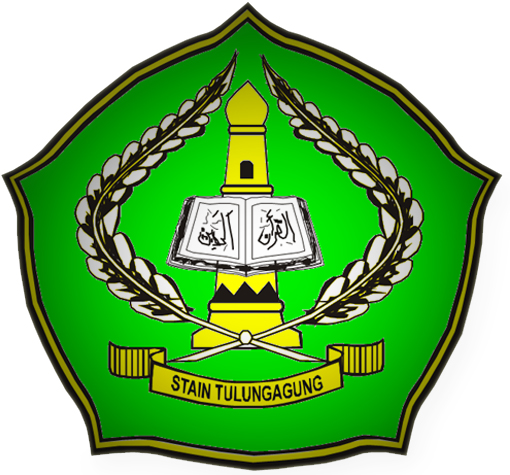 OLEH:ANIS IRNAWATINIM. 3211083035OlehANIS IRNAWATINIM. 3211083035PROGRAM STUDI PENDIDIKAN AGAMA ISLAMJURUSAN TARBIYAHSEKOLAH TINGGI AGAMA ISLAM NEGERI (STAIN) TULUNGAGUNG2012KOMPETENSI GURU DALAM MENGEMBANGKAN TES HASIL BELAJAR QUR’AN HADITS DI MAN I TULUNGAGUNGSKRIPSIDiajukan Kepada Sekolah Tinggi Agama Islam Negeri (STAIN)Tulungagung Untuk Memenuhi salah satu persyaratan dalam menyelesaikan Program Sarjana Strata Satu Ilmu Pendidikan Islam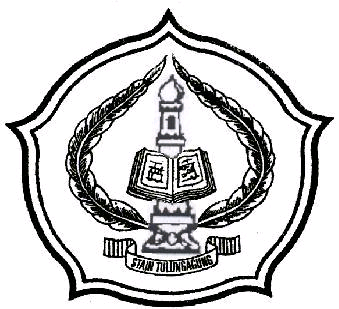 OLEH:ANIS IRNAWATINIM.3211083035PROGRAM STUDI PENDIDIKAN AGAMA ISLAMJURUSAN TARBIYAHSEKOLAH TINGGI AGAMA ISLAM NEGERI(STAIN) TULUNGAGUNGJUNI 2012PERSETUJUAN PEMBIMBINGSkripsi dengan judul: “Kompetensi Guru Dalam Mengembangkan Tes Hasil Belajar Qur’an Hadits Di Madrasah Aliyah Negeri 1 Tulungagung ” yang ditulis oleh Anis Irnawati ini telah diperiksa dan disetujui untuk diujikan.Tulungagung, 21 juli 2012PembimbingAbdulloh Chakim, M.PdNIP.19730107 199803 1 003PENGESAHANSkripsi dengan judul: “Kompetensi Guru Dalam Mengembangkan Tes Hasil Belajar Qur’an Hadits Di Madrasah Aliyah Negeri 1 Tulungagung” yang ditulis oleh Anis Irnawati ini telah dipertahankan di depan Dewan Penguji Skripsi STAIN Tulungagung pada hari Rabu, tanggal  01 Agustus 2012, dan dapat diterima sebagai salah satu persyaratan untuk menyelesaikan Program Sarjana Strata Satu Ilmu Pendidikan Islam.Dewan Penguji SkripsiPenguji Utama,Dr.Hj.Retno Indayati,M.SiNIP. 19530329 198303 2 002Tulungagung, 01 Agustus 2012Megesahkan,STAIN TulungagungDr. Maftukhin, M.Ag.NIP. 19670717 200003 1 002MOTTOحدثنا محمد بن سنان واحوانه قال رسول الله صلى الله عليه وسلم اذا وسد الأمر الى غير أهله فا نتظر و الساعة (روه البخارى)“Muhammad bin sunan dan saudara-saudaranya menceritakan kepada kami. Rosululloh SAW bersabda bila sesuatu urusan dikerjakan oleh orang yang bukan ahlinya maka tunggulah kehancuran”. (H.R.Bukhori).PERSEMBAHANSkripsi ini penulis persembahkan kepada:Kedua orang tuaku tercinta, Ibunda Misnah dan Ayahanda Bejo yang senantiasa memberikan do’a restu, motifasi serta kasih sayang tiada henti dalam ayunan langkah untuk meniti karier yang haqiqi, semoga Alloh selalu memberikan petunjuk dan hidayah sehingga mampu memberikan manfaat dan kebahagiaan yang menjadi dambaan orang tua, masyarakat dan negara.Adikku Tersayang Riyan Andika Saputra, kakak berharap engkau tetap menjadi embun penyejuk bagi keluarga, belajarlah apapun, asalkan itu baik/bermanfaat dan janganlah pesimis dalam berkarya karena hal yang seperti itu yang bisa dikenang dan dirasa bagi setiap manusia.Seseorang yang akan mendampingi hidupku dunnya wa ukhro yang senantiasa sabar menanti, yang selalu menemaniku dengan segenap doa-doa tulusnya. Abah Abdul Kholiq dan ibu Siti Saudah yang saya ta’dzimi petuahmu menjadi penerang dalam qulubku. Seluruh guru, dosen dan pembimbingku (MI Munjungan II-STAIN Tulungagung) yang menjadi pelita dalam studyku, karena engkau aku dapat mewujudkan harapan dan anganku sebagai awal untuk mencapai cita-cita.Segenap saudara dari ibu’ bapak (paman, bibi) yang selalu mendukung perjuangan ini semoga Alloh selalu memberikan kekuatan dan kesabaran sehingga segenap dari keturunan kami bisa melanjutkan pendidikan yang lebih tinggi serta mendapatkan barokahnya ilmu.Keluarga Besar, Dewan Asatidz-asatidzah dan Sahabat-sahabatku di Pondok Pesantren Putri As-safiinah Botoran Tulungagung.Keluarga Besar, Dewan Asatidz-asatidzah dan Sahabat-sahabatku di Pondok Pesantren Ar-rosiidiyah Tegal Rejo Ngares Trenggalek.Sahabat-sahabatku program studi Pendidikan Agama Islam class B khususnya, serta semua teman-temanku angkatan tahun 2012 pada umumnya.Sahabat-sahabatku seperjuangan Reni Muftiati, Dwi listiani, Erna, Fatiha, Etik, Agus, Endri, Rifa, Hestin, Nana, kang Baroroh, mbak Farida yang selalu mewarnai hidup ini. Seluruh ‘Abdillah yang bertholabul ilmi, dunia menantikan kedatanganmu.Keluarga besar MAN 1 Tulungagung.Almamaterku STAIN Tulungagung.KATA PENGANTARBismillaahirrohmaanirrohimSyukur alhamdulillah senantiasa penulis panjatkan kehadirat Allah SWT. atas segala limpahan rahmad, taufiq, hidayah serta inayah-Nya sehingga penulis mampu menyelesaikan Skripsi ini dengan lancar.Sholawat serta salam semoga tetap terlimpahkan kepada Nabi Muhammad SAW yang telah memberi petunjuk kepada umat manusia menuju jalan yang benar dan lurus yang diridhoi oleh Allah SWT.Dalam penyusunan Skripsi ini penulis menyadari atas kemampuan yang ada dimana dalam penulisan ini tidak lepas dari hambatan, gangguan dan kesulitan yang muncul baik dari dalam atau dari luar diri penulis. Akan tetapi berkat bantuan dan dorongan dari berbagai pihak, akhirnya kesulitan dan hambatan dapat teratasi. Sehingga dengan ini penulis menyampaikan terima kasih yang sedalam-dalamnya terutama kepada:Bapak Dr. Maftukhin, M.Ag selaku Ketua Sekolah Tinggi Agama Islam Negeri (STAIN) Tulungagung.Bapak Abdul Aziz, M.Pd.I, selaku Ketua Jurusan Tarbiyah Sekolah Tinggi Agama Islam Negeri (STAIN) Tulungagung.Bapak Muh Kharis M.Pd, selaku Ketua Program Studi Pendidikan Agama Islam.Bapak Abdullah Chakim M.Pd selaku Pembimbing yang telah memberikan arahan dan koreksi sehingga laporan penelitian ini dapat diselesaika dengan baik.Para dosen STAIN Tulungagung khususnya Jurusan Tarbiyah Program Studi Pendidikan Agama Islam (PAI) yang telah memberikan bekal ilmu pengetahuan yang bermanfaat dan dukungan baik moral maupun spiritual sehingga penulis dapat menyusun skripsi ini.Semua pihak yang telah membantu terselesainya penulisan laporan penelitian ini.Dengan harapan semoga segala bimbingan dan bantuan yang telah diberikan dibalas dan dicatat oleh Allah SWT. Sebagai amal hasanah. AminPenulis menyadari masih banyak kekurangan dan kesalahan dalam Skripsi ini. Maka dari itu, penulis mengharapkan saran dan kritik dari semua pihak demi kesempurnaan dan perbaikan Skripsi ini. Akhirnya besar harapan penulis semoga Skripsi ini dapat bermanfaat bagi penulis khususnya dan bagi para pembaca umumnya.Tulungagung, Juli 2011                                                                              Penulis,Anis IrnawatiNIM: 3211083035DAFTAR ISIHALAMAN JUDUL		iHALAMAN PENGAJUAN	 	iiHALAMAN PERSETUJUAN		iiiHALAMAN PENGESAHAN 		ivHALAMAN MOTTO		vHALAMAN PERSEMBAHAN		viKATA PENGANTAR		viiiDAFTAR ISI 		xDAFTAR TABEL 		xiiiDAFTAR BAGAN		xivDAFTAR LAMPIRA		xvABSTRAK	    xviBAB  I  PENDAHULUAN Latar Belakang Masalah		1Fokus Penelitian		9Tujuan Penelitian		9Kegunaan Hasil Penelitian		10Penegasan Istilah		10Sistematika Pembahasan		12BAB  II  KAJIAN PUSTAKATinjauan Tentang Kompetensi 	............       14Pengertian Kompetensi Guru		14Macam-macam Kompetensi		17Tinjauan Tentang Tes Hasil Belajar		22Pengertian Pendidikan Agama Islam		22Tujuan dan Ruang Lingkup Pendidikan Agama Islam		24Fungsi Pendidikan Agama Islam		27Kompetensi Guru Pendidikan Agama Islam		28Tinjauan Tentang Tes Hasil Belajar		31Pengertian Tes		31Tujuan Tes		32Jenis dan Bentuk Tes Hasil Belajar		33Ciri-ciri Pokok tes yang baik		37Langkah pengembangan Tes		38Tinjauan tentang Mata Pelajaran Qur’an Hadits		49Pengertian Mata pelajarn Qur’an Hadits		49Fungsi dan tujuan Mata pelajaran Qur’an Hadits		53Ruang Lingkup Mata Pelajaran Qur’an hadits		54Standar Kompetensi Lulusan Mata Pelajaran Qur’an Hadits		56Penelitian Terdahulu yang Relevan		57Kerangka Konseptual		57BAB  III  HASIL PENELITIANPola/jenis Penelitian		59Lokasi Penelitian		61Kehadiran peneliti		61Sumber Data		62Prosedur pengumpulan Data		63Teknik Analisis Data		66Pengecekan Keabsahan Temuan		68Tahap-tahap penelitian		69BAB IV METODE PENELITIANPaparan Data		71        Temuan Penelitian		71Pembahasan		82BAB V PENUTUPKesimpulan		88Saran-Saran		90DAFTAR PUSTAKALAMPIRAN-LAMPIRANDAFTAR TABELTabel 4.1 Jumlah guru dan karyawan MAN 1 TulungagungTabel 4.2 Jumlah siswa MAN 1 TulungagungTabel 4.3 Jenis kegiatan dan prestasi yang diraih MAN 1 TulungagungTabel 4.4 Keadaan sarana dan prasarana MAN 1 Tulungagung DAFTAR BAGAN4.1.Struktur organisasi MAN 1 TulungagungDAFTAR LAMPIRANPedoman InterviewPedoman observasiPedoman dokumentasiBiografi penulisKartu bimbinganSurat bimbingan skripsiSurat permohonan izin penelitianSurat keterangan penelitian Surat keaslian tulisanKisi-kisi soal, soal, kunci jawaban, silabus, RPPABSTRAKSkripsi ditulis oleh ANIS IRNAWATI, NIM: 3211083035 dengan judul “Kompetensi Guru dalam Mengembangkan Tes hasil Belajar Qur’an Hadits di MAN 1 Tulungagung”, Jurusan Tarbiyah, Program Studi Pendidikan Agama Islam, Dosen Pembimbing Abdullah Chakim, M.PdKata Kunci: Kompetensi Guru, Pengembangan Tes Hasil Belajar, Qur’an HaditsLatar belakang masalah: Pendidikan pada dasarnya adalah sebuah transformasi pengetahuan menuju arah perbaikan, penguatan dan penyempurnaan semua potensi manusia yang berlangsung sepanjang hayat. Sebagai suatu kegiatan yang sadar akan tujuan maka dalam pelaksanaannya berada dalam suatu proses yang berkesinambungan. Melihat pendidikan sebagai pemegang peranan yang menentukan eksistensi dan perkembangan masyarakat maka gurulah sebagai aktor sekaligus kunci keberhasilan yang ada didalamnya. Oleh karena itu Kemampuan atau kecakapan atau disebut kompetensi harus dimiliki oleh semua guru, atau calon guru dalam mengemban tugasnya agar proses belajar mengajar dapat dilaksanakan secara efektif dan efisien serta mencapai hasil yang diharapkan. Dalam undang-undang nomer 14 tahun 2005 tentang guru dan dosen pada bab IV pasal 10 ayat 91 menyatakan bahwa kompetensi guru meliputi kompetensi kepribadian, pedagogik, profesional dan sosial yang di dalamnya menyangkut kemampuan mengelolah pembelajaran peserta didik yang meliputi pemahaman terhadap peserta didik, perancangan dan pelaksanaan pembelajaran, evaluasi hasil belajar, dan pengembangan peserta didik untuk mengaktualisasikan berbagai potensi yang dimilikinya. Agar proses pembelajaran dapat dilaksanakan secara efektif dan efisien, serta mencapai hasil yang diinginkan, diperlukan kegiatan manajemen sistem pembelajaran, sebagai keseluruhan proses untuk melaksanakan kegiatan pembelajaran secara efektif dan efisien. Fokus penelitian dalam skripsi ini adalah (1) Bagaimana kompetensi guru Qur’an Hadits dalam penyusunan tes hasil belajar di MAN 1 Tulungagung? (2) Bagaimana kompetensi guru Qur’an Hadits dalam pengolahan dan analisis tes hasil belajar di MAN 1 Tulungagung? (3) Bagaimana kompetensi guru Qur’an hadits dalam interpretasi hasil belajar di MAN 1 Tulungagung? Adapun yang menjadi tujuan penelitian dalam hal ini adalah (1) untuk mengetahui bagaimana kompetensi guru Qur’an Hadits dalam penyusunan tes hasil belajar di MAN 1 Tulungagung, (2) untuk mengetahui bagaimana kompetensi guru Qur’an Hadits dalam pengolahan dan analisis tes hasil belajar di MAN 1 Tulungagung, (3) untuk mengetahui bagaimana kompetensi guru Qur’an Hadits dalam interpretasi hasil belajar di MAN 1 Tulungagung. Penelitian ini berdasarkan lokasi sumber datanya termasuk kategori penelitian lapangan. Ditinjau dari segi sifat data termasuk dalam penelitian kualitatif dan ditinjau berdasarkan pembahasannya termasuk penelitian deskriftif. prosedur pengumpulan data menggunakan metode interview, observasi dan dokumentasi. Selanjutnya dianalisis dengan menggunakan tehnik analisis yang dimulai dari reduksi data, penyajian data, dan penarikan kesimpulan. Dan kemudian untuk menguji kebsahan data melakukan tehnik trianggulasi, perpanjangan keikutsertaan, dan ketekunan atau keajekan pengamatan.Hasil penelitian 1) penyusunan tes hasil belajar di MAN 1 Tulungagung disusun oleh guru bidang study masing-masing sekaligus tim lembaga MGMP dengan merumuskan tujuan tes, menyusun kisi-kisi, menentukan bentuk tes, menentukan panjang tes dan menulis soal tes. 2) pengolahan dan analisis tes hasil belajar MAN 1 Tulungagung dengan memberikan skor yang telah didapat dari hasil tes lesan, tulis dan tindakan sesuai yang telah didapat siswa, membahas ulang tes yang telah diujikan. 3) interpretasi hasil belajar di MAN 1 Tulungagung dengan memberikan tindak lanjut berupa remidi bagi siswa yang belum mencapai kreteria ketuntasan dan memberikan program pengayaan bagi siswa yang sudah tuntas.Berdasarkan hasil penelitian tersebut dapat ditarik kesimpulan bahwasannya dalam hal pengevaluasian, seorang guru dikatakan berkompeten apabila memahami tehnik dan prosedur penilaian serta mampu mengembangkan tes hasil belajar dengan baik. Adapun yang menjadi tolok ukur kompetensi guru dalam mengembangkan tes hasil belajar adalah acuan yang dapat mengkategorikan guru Qur’an Hadits berkompetensi sedang, cukup dan rendah. Dan setelah dilakukan penelitian di MAN 1 Tulungagung, maka dapat disimpulkan bahwa guru Qur’an hadits memiliki kompetensi yang cukup dalam mengembangkan tes hasil belajar.Ketua,Anissatul Mufarokah,M.PdNIP. 19700817 199803 2 001Seketaris,Drs.H.Abdul Manab,S.AgNIP. 19521211 198003 1 004